Grupa Krasnale –   4  maja 2020r. 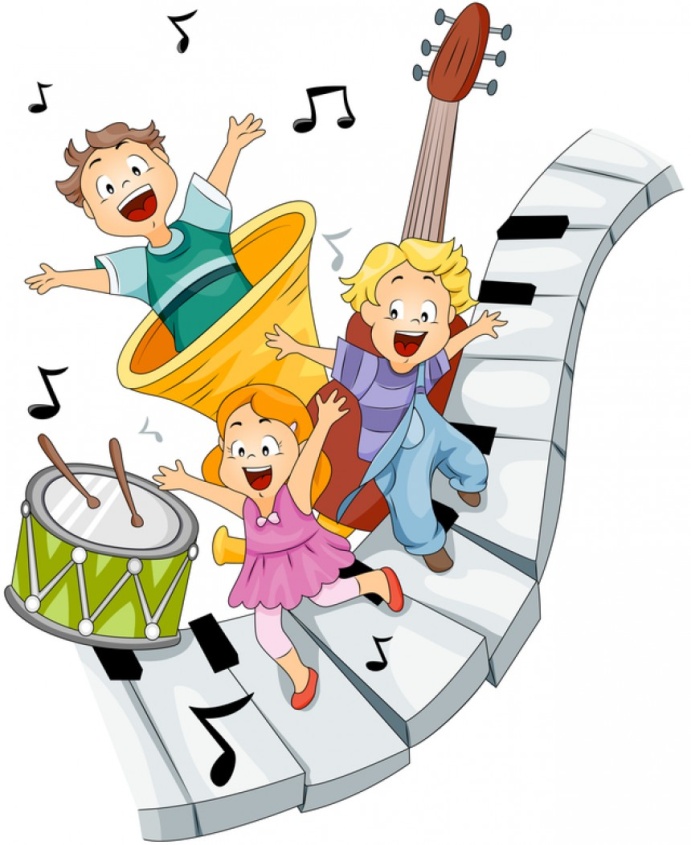    Witam wszystkie Krasnoludki !             W krainie muzyki Temat dnia:  InstrumentyZajęcie I .    Propozycja zabawy ruchowej                 Gimnastyka z mamą, tatą„Instrumenty” – każdy z grających wybiera sobie jakiś instrument i gra na nim jakby go trzymał w ręku. Jedna osoba pełniąca rolę dyrygenta zaczyna dyrygować. Muzykanci śledzą ruchy pałeczki i przyśpieszają albo zwalniają granie, wszystko wykonują w milczeniu i bez uśmiechu. Zadaniem dyrygenta jest pobudzić graczy do śmiechu. Muzyk, który się uśmiechnie przestaje grać. Warto wskazać osobę mającą pełnić funkcję grać dyrygenta jakiś czas przed zabawą, by mogła się przygotować.„Muzyczne powitania” – włączamy dowolną muzykę. W chwilach, gdy muzyka milknie wydajemy polecenia wykonania krótkich działań w ruchu, np.: uścisnąć, rękę osoby naprzeciw siebie, spojrzeć osobie głęboko w oczy…„Perkusja” – dzieci siadają w siadzie skrzyżnym (plecy proste, ręce na kolanach). Przy muzyce szybkiej i bardzo rytmicznej wystukują rytmy: klaszczą w ręce, uderzają rytmicznie w kolana, uderzają rytmicznie dłońmi o podłogę. Wykonują po dwa razy te czynności, następnie po cztery razy itd.„Pląsy muzyczne” – zabawa relaksacyjna (masażyk). Dzieci siedzą w kręgu jedno za drugim, wykonują masaż pleców osoby siedzącej przed sobą zgodnie ze słowami i ruchami.Idą słonie,	(na plecach kładziemy całe dłonie)potem konie,	(na plecach kładziemy piąstki)panieneczki na szpileczkach.	(palce wskazujące)Świeci słonko,	(zataczamy dłońmi kółka)płynie rzeczka,	(rysujemy linię)pada deszczyk.	(uderzamy w plecy wszystkimi palcami)Czujesz dreszczyk?	(łaskotanie)Zajęcie II	„Dziecięca orkiestra” – rozróżnianie dźwięków cichych i głośnych w trakcie zabaw z instrumentami perkusyjnymi. prezentuje zdjęcie orkiestry  Jaka sytuacja i jakie miejsce są pokazane na zdjęciu?; Co tworzą wszyscy ludzie na tym zdjęciu?; Kim oni są?; Skąd muzycy wiedzą, jak mają grać?; Na ilu instrumentach w orkiestrze gra jeden muzyk?; Kim jest dyrygent?. 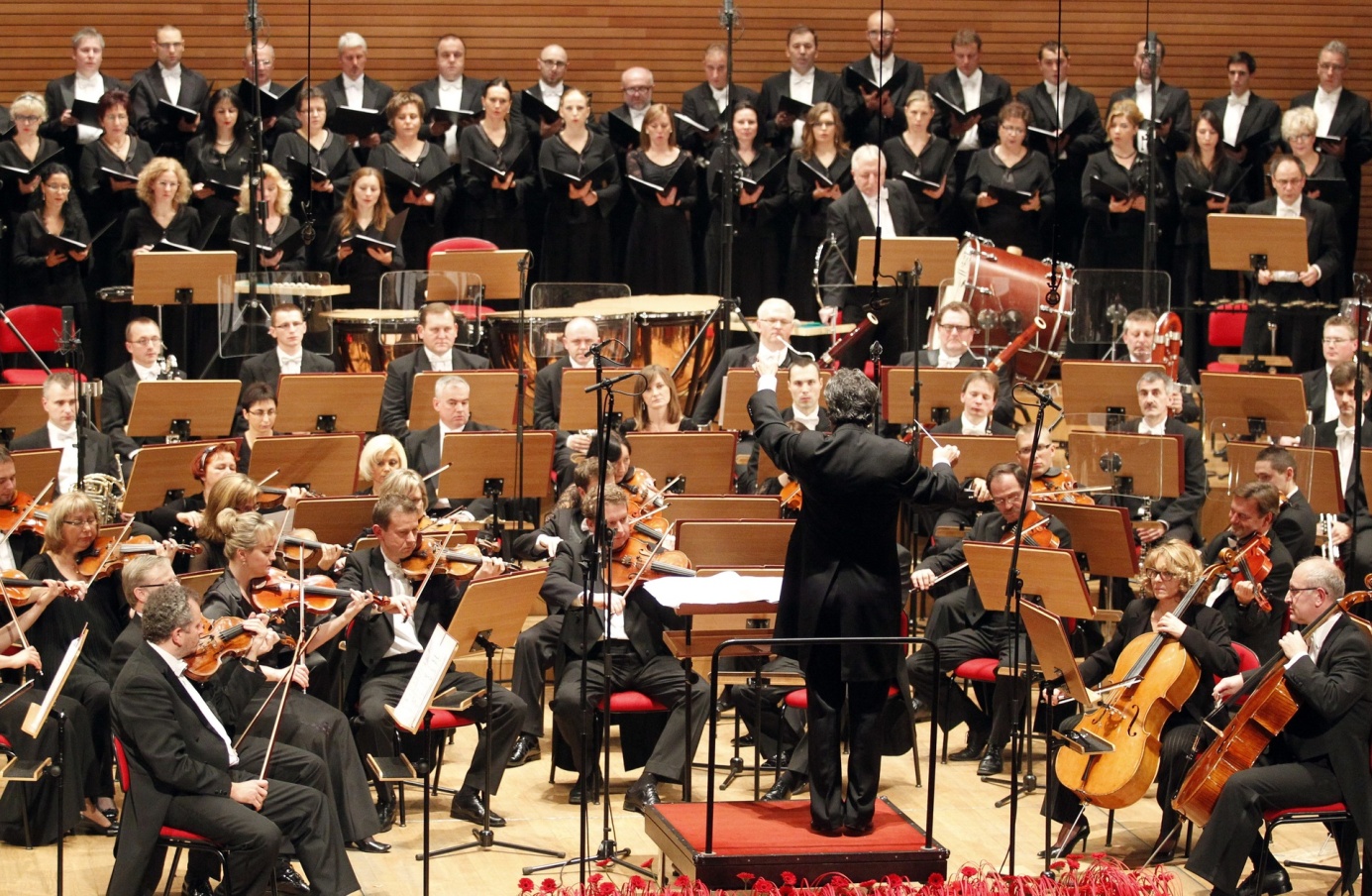                          orkiestra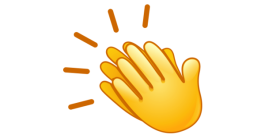 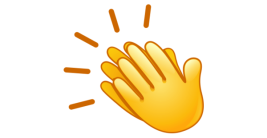 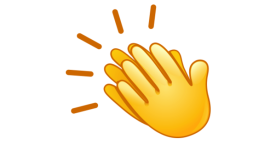 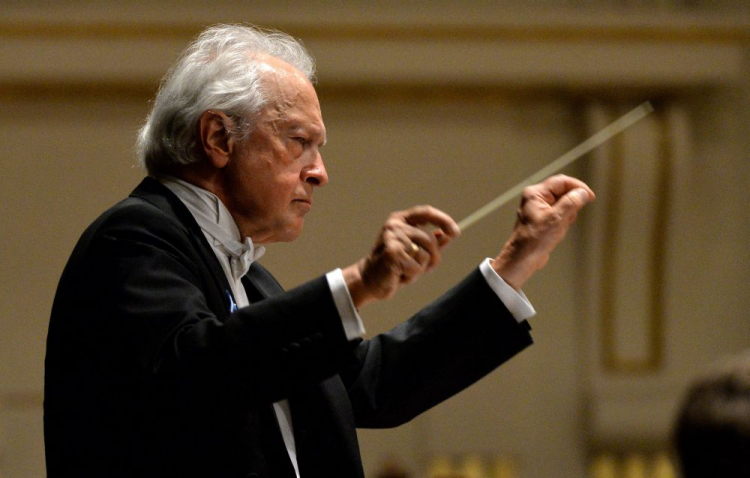                                dyrygent   Rytmiczna rozgrzewka W PODSKOKACH cz. 1 https://www.youtube.com/watch?v=Zg7pCZOtMXo„Dźwięki wysokie i niskie w podskokach” cz. 2https://www.youtube.com/watch?v=4YFmTNqTfsU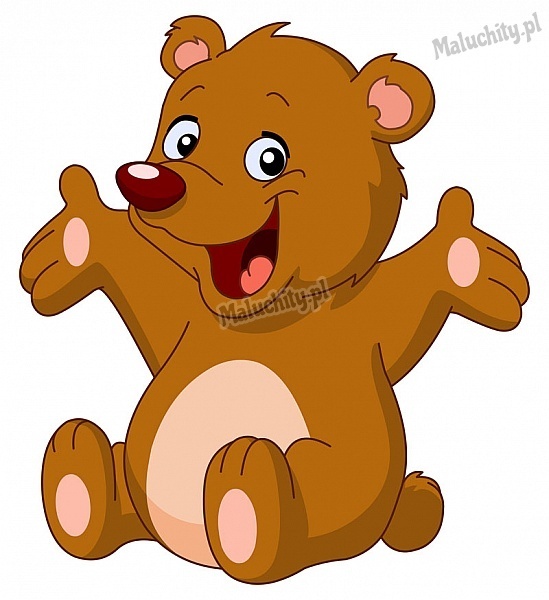 „Miś perkusista” – doskonalenie funkcji słuchowych oraz umiejętności przeliczania w zakresie 1–5Miś PerkusistaMis lubi grać na instrumentach, ale niekoniecznie potrafi i się tego wstydzi. Nie wie jak instrumenty brzmią. Pomóż Misiowi wybrać instrument.Prezentujemy  instrumenty i dźwięki jakie wydają.: dźwięk   https://www.youtube.com/watch?v=dOMHnbsXE6s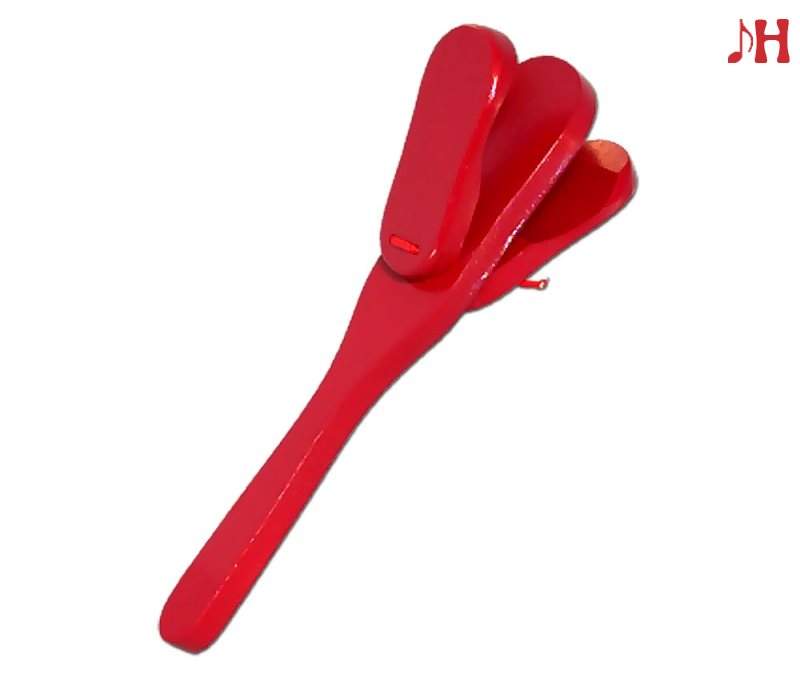 kołatka               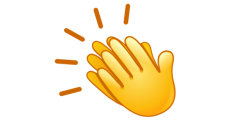  dźwięk https://www.youtube.com/watch?v=YI1fAfdDhhM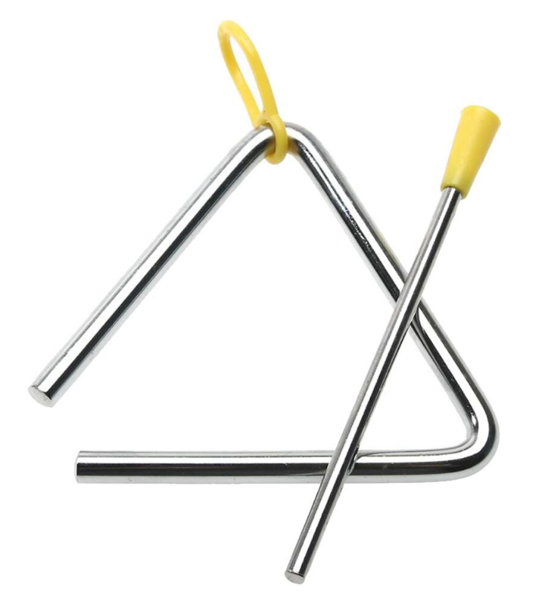 trójkąt  dźwięk  https://www.youtube.com/watch?v=nJkQUJZjBHw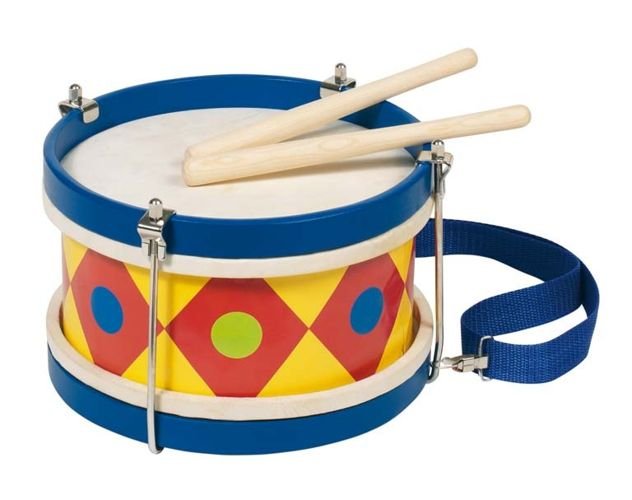 bębenek dźwięk  https://www.youtube.com/watch?v=p1auYmzcymc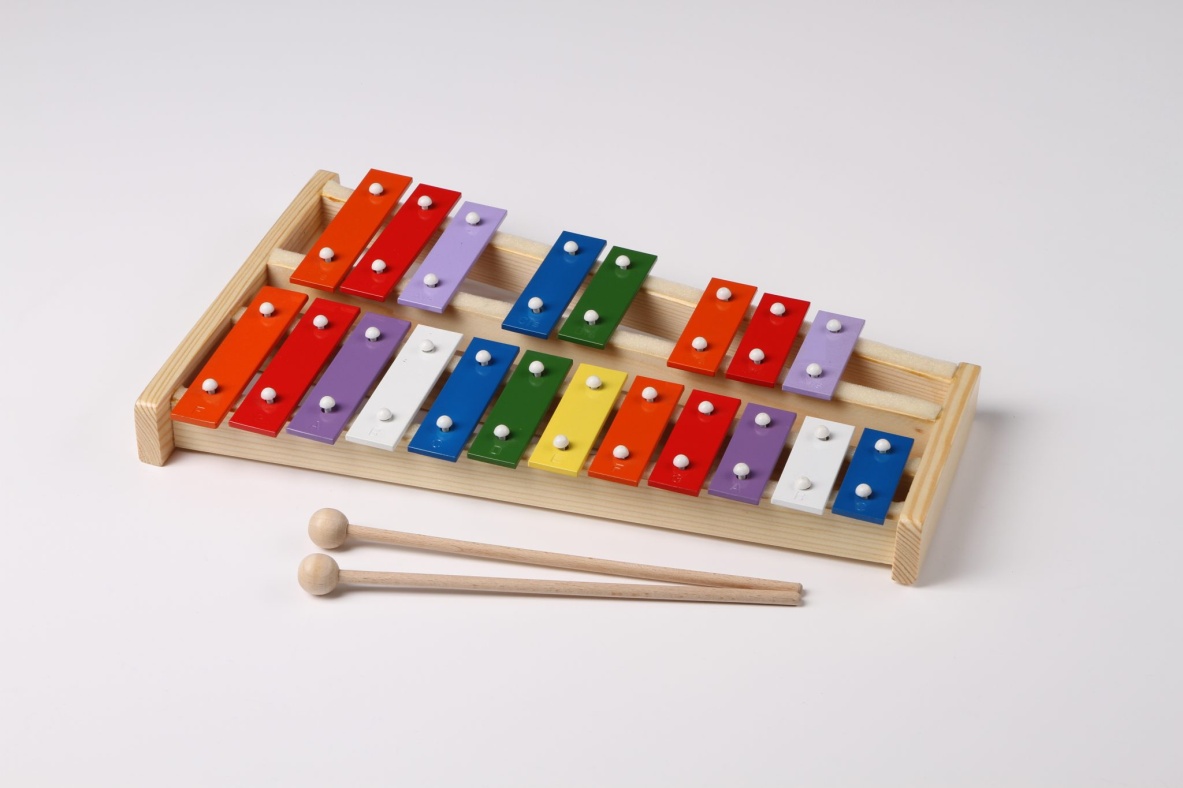 dzwonki dźwięk https://www.youtube.com/watch?v=dAKY_sTd-b4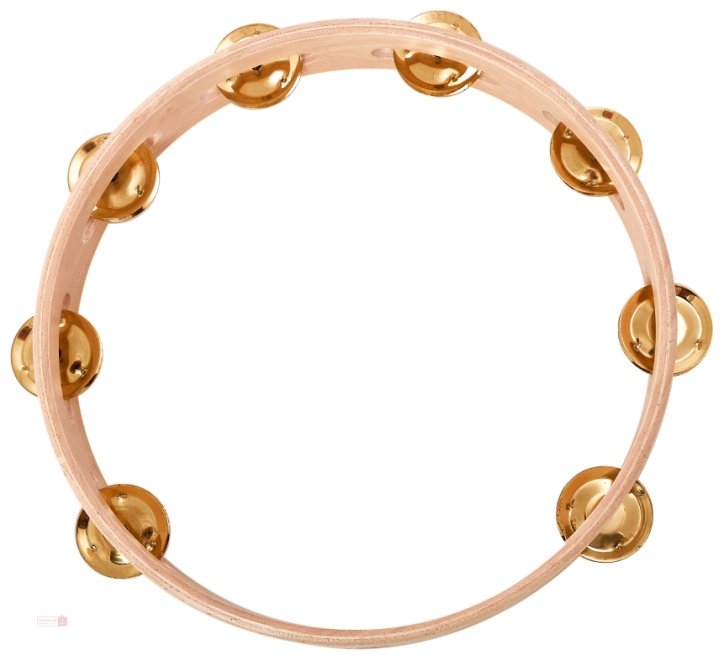 tamburyn  Super !  A teraz zagraj razem z Misiem Perkusistą – znajdź instrument jaki  wybrał miś do orkiestry https://www.youtube.com/watch?v=3UYIl4iwnO4Praca z KP2.27 – utrwalenie wiedzy dotyczącej instrumentów, doskonalenie małej motoryki. Dzieci mówią, jakie instrumenty są na karcie oraz w nalepkach i przyklejają nalepki w odpowiednich miejscach. Następnie obrysowują każdy instrument KP2.27, kredki 	Zajęcie III  	 „Dziwny zegar” – ćwiczenie logopedyczne, włączenie rezonansu nosowego, doskonalenie słuchu mownego.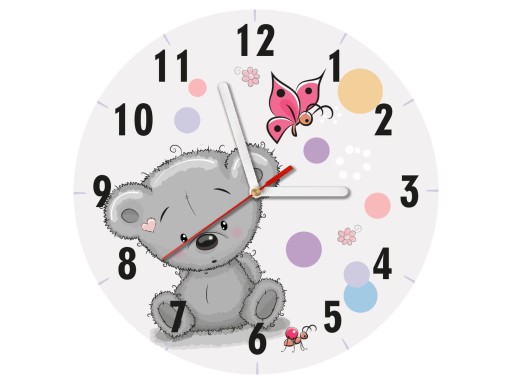  Dziwny zegar Ewa Małgorzata Skorek Zegar na kominie od lat z tego słynie, że gdy coś się stanie, słychać wnet bimbanie: bimm-bamm. (x 3) 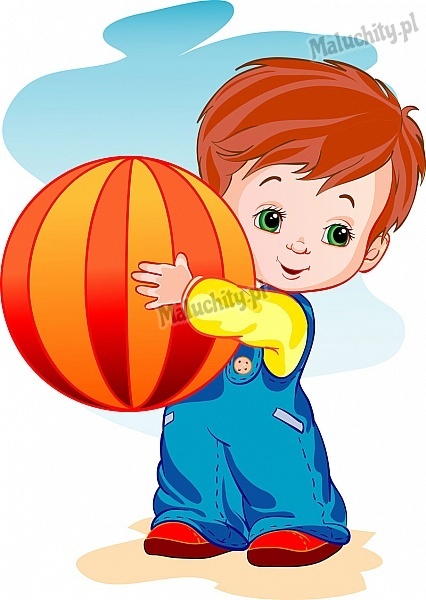 Gdy raz Olek rano stłukł sobie kolano, zegar, czy wierzycie, zaczął zaraz bicie: bimm-bamm. (x 3) 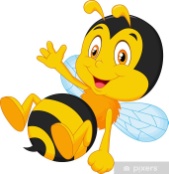 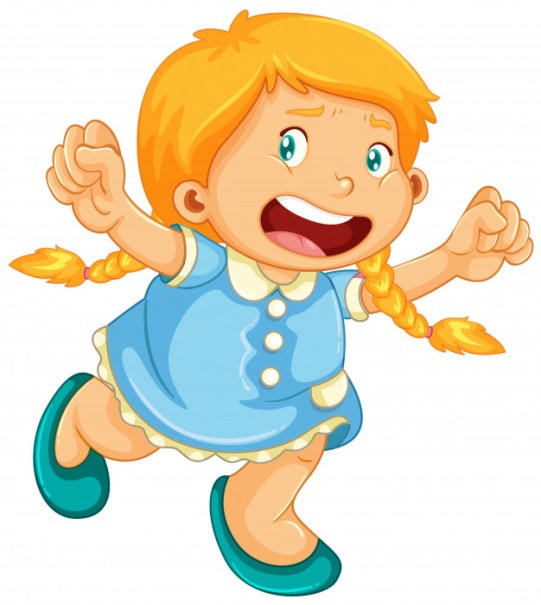 A gdy małej Zuzi usiadł bąk na buzi, to zaraz bimbanie powiedziało o tym mamie: bimm-bamm. (x 3) Martwi się rodzina: – jakaż to przyczyna zegarowi każe bimbać według zdarzeń? Dzisiaj wcześnie rano fachowca wezwano, by zegar naprawił, mechanizm ustawił. Naśladujemy bicie zegara. Głoska m powinna być wymawiana nieco dłużejZabawa „Dwie ręce, dziesieć palców”Zachęcam do wykonania bębenka  filmik https://www.youtube.com/watch?v=AtGUqwsHtNghttps://www.youtube.com/watch?v=5NULeIe0mG8BębenekDo wykonania potrzebne będą kubeczki papierowe lub styropianowe, może też być puszka  po groszku, kukurydzy itp.  baloniki  nożyczki, korek od wina, patyczki do szaszłyków, kolorowy papier lub pisaki, gumki recepturki.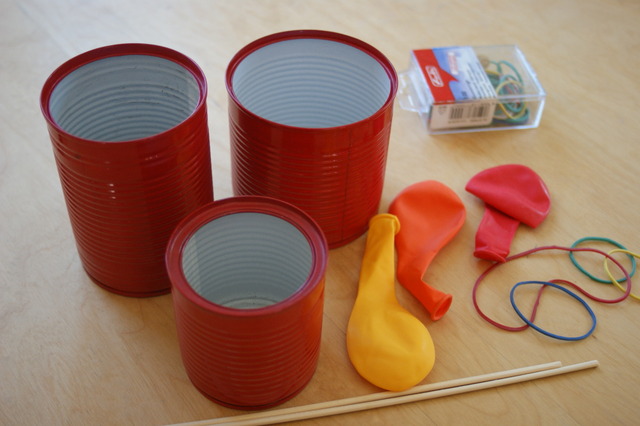 Korek przecinamy na pół , wciskamy  w środek patyczki- mamy pałeczkiOdmierzamy pasek papieru i przyklejamy na puszkę. Jeżeli korzystamy z kubeczka styropianowego wtedy możemy go pięknie ozdobić kolorowymi pisakami. Można też pomalować kubeczek. Następnie obcinamy balonik, część szerszą i zakładamy na otwór puszki- będzie to membrana naszego bębenka 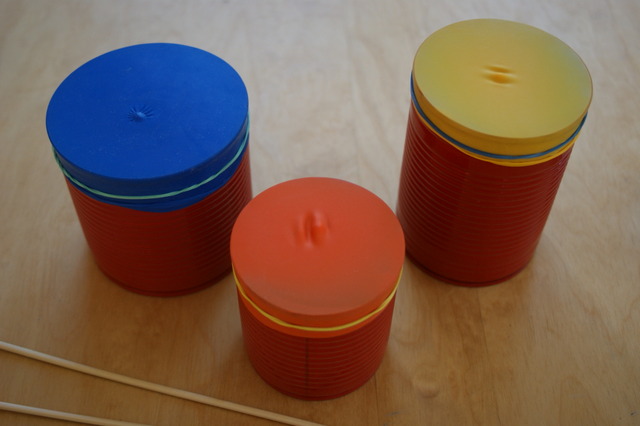 Jeżeli chcemy można zrobić bębenki różnej wysokości wtedy można je połączyć i stworzą świetną perkusję!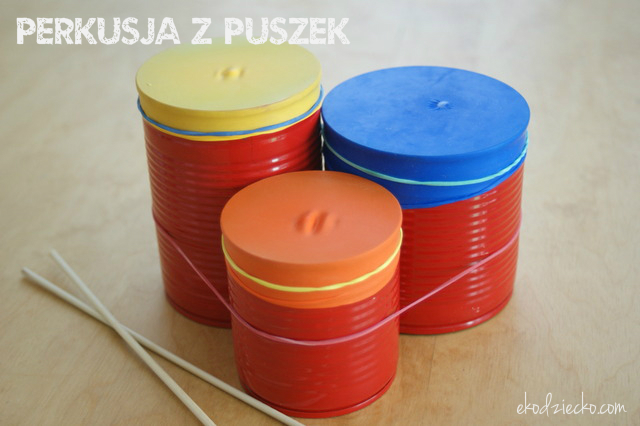 Lub pojedynczy bębenek!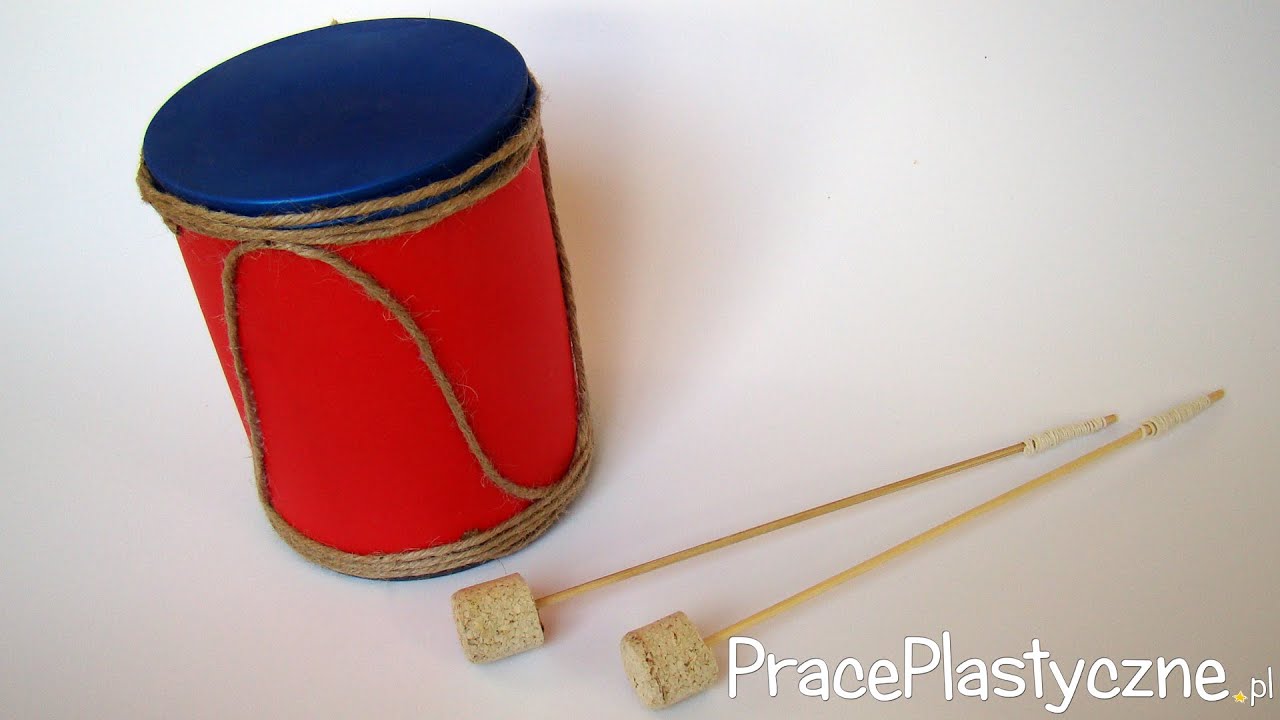 Brawo ! Świetnie pracujesz! Gratulacje!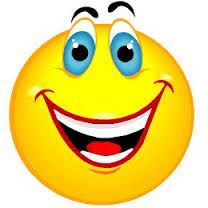 Ja dziesieć palców mam,    na pianinie gram.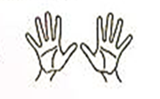 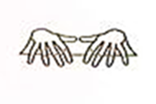 Ja dwie ręce mam,                    na bębenku gram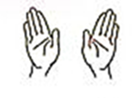 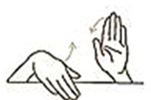 Ja dziesieć palców mam      i na trąbce gram.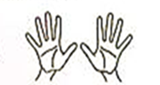 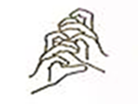 Ja dwie ręce mam                     i zaklaszczę wam             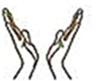 